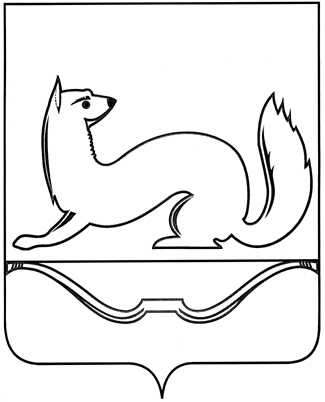 АДМИНИСТРАЦИЯ СЕЛЬСКОГО ПОСЕЛЕНИЯ«ЖИЖИЦКАЯ ВОЛОСТЬ»Комиссия по предупреждению и ликвидации чрезвычайных ситуаций и обеспечения пожарной безопасностиПОСТАНОВЛЕНИЕот 11 июня 2021 года   № 11-КЧСд. ЖижицаО МЕРАХ  ПО УВЕЛИЧЕНИЮ ФАКТИЧЕСКОГОНАЛИЧИЯ МАТЕРИАЛЬНЫХ РЕСУРСОВ В РЕЗЕРВАХМАТЕРИАЛЬНЫХ РЕСУРСОВ ДЛЯ ЛИКВИДАЦИИЧРЕЗВЫЧАЙНЫХ СИТУАЦИЙ ПРИРОДНОГОИ ТЕХНОГЕННОГО ХАРАКТЕРА НА ТЕРРИТОРИИ СЕЛЬСКОГО ПОСЕЛЕНИЯ «ЖИЖИЦКАЯ ВОЛОСТЬ»	Во исполнение Распоряжения Администрации Куньинского района от 09.06.2021 № 11 «О мерах по увеличению фактического наличия материальных ресурсов в резервах материальных ресурсов для ликвидациичрезвычайных ситуаций природного и техногенного характера на территории Куньинского района», в целях увеличения фактического наличия материальных ресурсов в резервах материальных ресурсов для ликвидациичрезвычайных ситуаций природного и техногенного характера на территории сельского поселения «Жижицкая волость»  ПОСТАНОВЛЯЮ:	1. Рассмотреть на заседании комиссии по предупреждению и ликвидации   чрезвычайных   ситуаций   и   обеспечению   пожарной   безопасности   вопросы фактического наличия, хранения, замены, обслуживания резервов материальных ресурсов для ликвидации чрезвычайных ситуаций.   	2.  Контроль за выполнением настоящего распоряжения оставляю за собой.	Глава сельского поселения                                                                            «Жижицкая волость»                                      Н.И. Балмышев